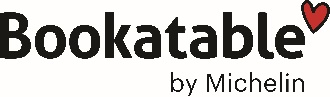 PRESSMEDDELANDE 2016-11-21Här är restaurangerna som har öppet på nyår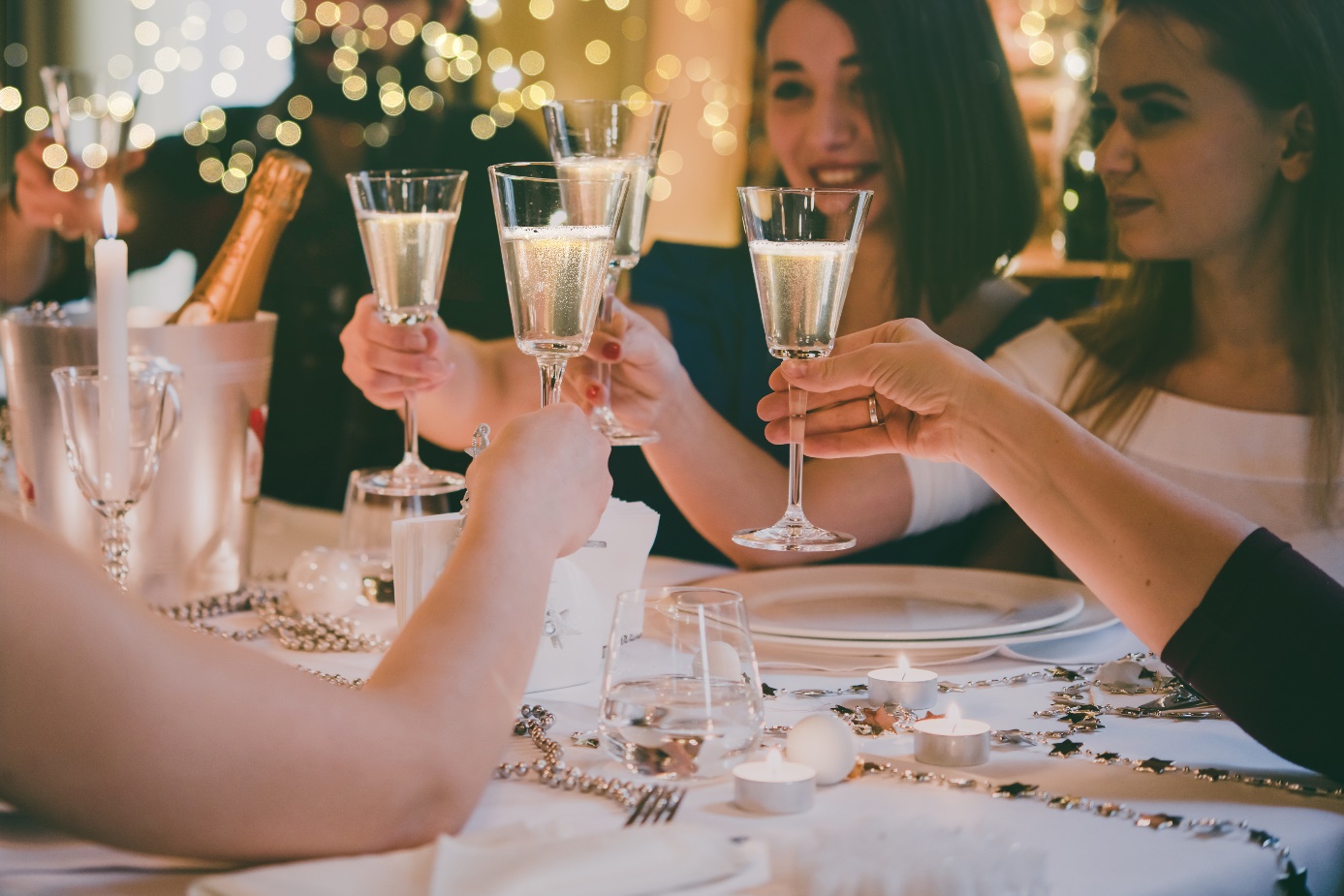 Allt fler väljer att fira nyår på restaurang. Förra året skedde en ökning med 67 procent jämfört med året innan. Det visar bokningsdata från Bookatable, Europas största onlinesajt för restaurangbokningar. För dig som funderar på att ringa in det nya året på restaurang har vi listat några krogar som bjuder in till fest i olika prisklasser. Trots en hög efterfråga finns det fortfarande gott om möjligheter för den som planerar att fira det nya året på restaurang. Förra året bokades 16 210 nyårsbord via Bookatable, en ökning från året innan med 67 procent. – Vi ser att intresset för att äta ute på både jul och nyår ökar varje år. Det kan ha att göra med att alltfler väljer att slippa stressen med att laga mat till många och helt enkelt firar på neutral mark. Numera behöver gästerna inte heller känna att de lägger hela lönen på notan, utan det finns nyårssupéer i olika prisklasser, säger Jonas Carlén, regional director för Bookatable.  För de som ännu inte har bokat sitt bord listar vi här ett antal restauranger som bjuder in till ett hejdundrande nyårsfirande – från budget till lyx. Budget – under 500 kr per personJamies Italian, Stockholm, 3-rätters 399 kr per personIl Conte, Stockholm, 3-rätters nyårsmeny från 395 kr per personKornhamnstorg No. 53, Stockholm, 3-rätters nyårssupé 450 kr per personSödra Sällskapet, Stockholm, 3-rätters nyårssupé 495 kr per personShahrzad, Stockholm, persiskt nyår 499 kr per personMellan – från 500 till 800 kr per personThe Market, Scandic Continental, Stockholm, 4-rätters nyårssupé 675 kr per personCafé Milano, Stockholm, 4-rätters nyårssupé 695 kr per personPrinsen, Stockholm, 3-rätters nyårssupé 765 kr per personFamiljen, Göteborg, 5-rätters nyårssupé 795 kronor per personKött och Fiskbaren, Stockholm, 4-rätters nyårssupé från 595 kr per personLyx – över 800 kr per personVilla Godthem, Stockholm, 4-rätters nyårssupé för 850 kr per personVilla Källhagen, Stockholm,  5-rätters nyårssupé 875 kr per person Oyster Bar, Stockholm, lyxig 5-rätters nyårsmeny med skaldjursplateau 995 kr per personSomm Restaurant & Wine Bar, Göteborg, 6-rätters nyårsmeny med dryckespaket 1595kr per personCaina, Stockholm, 3-rätters 1095 kr per personerFör samtliga restauranger som erbjuder nyårsmiddagar, se http://www.bookatable.se/nyarsaftonFör mer information vänligen kontakta: 
Emma Nordenstaaf, PR-kontaktMail: emma.nordenstaaf@spotlightpr.se 
Telefon: +46 (0)704-29 99 59Om Bookatable
Bookatable är, med över 15 000 restauranger och miljontals bokande gäster varje månad, Europas största onlinesajt för restaurangbokningar. Bookatable verkar för att föra samman krögare och gäster via en enda, levande och dynamisk mötesplats. Bookatables huvudkontor ligger i London, med lokala kontor i Hamburg och Stockholm. Bookatable har restauranger i över 39 länder och tar bokningar från fler än 34 länder. Exklusiv samarbetspartner är Michelin. Bookatable låter gäster utforska, upptäcka och boka restauranger snabbt och enkelt via sin app och webbsajt - direkt mobil, läsplattan eller via en dator. Från centralt belägna toppkrogar till lokala matställen och välrenommerade Michelinstjärnkrogar – med mer än tusentals restauranger över hela Europa att välja bland har Bookatable allt. Bookatable hjälper restauranger som exempelvis Pied a Terre, Pizza Express och Hilton med onlinebokningar genom deras egna webbsajter, Bookatable.com